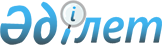 О Структуре Секретариата Комиссии таможенного союза на 2011 годРешение Межгосударственного Совета Евразийского экономического сообщества от 5 июля 2010 года № 53

      Межгосударственный Совет Евразийского экономического сообщества (высший орган таможенного союза) на уровне глав государств решил:



      Утвердить Структуру Секретариата Комиссии таможенного союза на 2011 год (прилагается).Члены Межгосударственного Совета:

УТВЕРЖДЕНА                

Решением Межгоссовета          

ЕврАзЭС (высшего органа         

таможенного союза)            

от 5 июля 2010 года № 53          

Структура

Секретариата Комиссии таможенного союза

на 2011 год 

Руководство Секретариата КомиссииОтветственный секретарь                                     

Заместители ответственного секретаря                         

Структурные подразделения Секретариата Комиссии      Месторасположение - г. Москва (Российская Федерация)
					© 2012. РГП на ПХВ «Институт законодательства и правовой информации Республики Казахстан» Министерства юстиции Республики Казахстан
				От

Республики

БеларусьОт

Республики

КазахстанОт

Российской

ФедерацииОбщая численность Секретариата Комиссии180 чел.в том числе:должностные лица25 чел.сотрудники155 чел.- Департамент торговой политики- Департамент таможенно-тарифного и нетарифного регулирования- Департамент таможенного администрирования- Департамент политики в сфере технического регулирования, санитарных, ветеринарных и фитосанитарных мер- Департамент финансовой политики- Центр таможенной статистики (Департамент статистики)- Административный департамент- Правовой департамент- Департамент по защитным мерам во внешней торговле